МІНІСТЕРСТВО ОСВІТИ І НАУКИ УКРАЇНИТернопільський національний технічний університет імені Івана Пулюя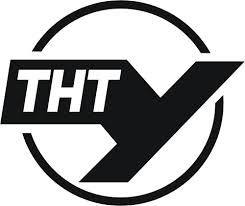 Кафедра психологіїу виробничій сферіБуняк Н.А.ПСИХОЛОГІЧНА ЕКСПЕРТИЗА(методичні вказівки для занять, що виносяться на самостійне вивчення)Тернопіль 2018Методичні вказівки для занять, що виносяться на самостійне вивчення щодо дисципліни «Психологічна експертиза» (для студентів спеціальності «Психологія») / упорядник Н.А. Буняк. – Тернопіль, 2018. – 8 с .РЕЦЕНЗЕНТИ:В.В. Вишньовський	– доц., к. психол. н., доцент кафедри психології у виробничій сфері Тернопільського національного технічного університету ім. І. ПулюяІ.М. Періг	– доц., к. психол. н., доцент кафедри психології у виробничій сфері Тернопільського національного технічного університету ім. І. ПулюяМетодичні вказівки розраховані для студентів вищих навчальних закладів, що навчаються на спеціальності «Психологія».Розглянуто на засіданні кафедри психології у виробничій сфері та рекомендовано до друку (протокол № 8 від 6 лютого 2018 року)Рекомендовано до друку методичною радою факультету економіки та менеджменту (протокол № __ від __ _______ 2018 року)Поняття про психологічну експертизу.Експерт – вимоги до спеціалістаТЕМА: ВИМОГИ ДО ЕКСПЕРТНОГО ЗАКЛЮЧЕННЯМета: Відпрацювання навичок оформлення висновку психологічної експертизиПЛАН:Організаційний момент.Оформлення експертного заключення (на вибір студента).Творчо-пошукова робота «Аналіз експертних заключень».Теоретичні та методичні аспекти експертної діяльності. Експертиза психологічного і соціологічного інструментаріюТЕМА: ЕКСПЕРТИЗА ДІАГНОСТИЧНОГО ІНСТРУМЕНТАРІЮМета: формування навичок експертизи діагностичних методикПЛАН:Організаційний момент.Ознайомлення з методикою (на вибір студента).Експертна оцінка даної методики за визначеними критеріями.Судово-психологічна експертиза.Методи дослідження судово-психологічної експертизи ТЕМА: СУДОВО-ПСИХОЛОГІЧНА ЕКСПЕРТИЗА: СТАН АФЕКТУМета: Формування навичок судово-психологічної експертизи стану афектуПЛАН:Організаційний момент.Самостійна робота «Афективні стани».Творчо-пошукова робота «Судово-психологічне експертне заключення».ТЕМА: ГРАФОЛОГІЧНА ЕКСПЕРТИЗАМета: формування практичних навичок графологічної експертизиПЛАН:Організаційний момент.Опрацювання теоретичного матеріалу.Практичне завдання «Графологічний аналіз особистісних характеристик».Практичне завдання «Графологічний аналіз» (знайти відмінності між спонтанним почерком та почерком написаним під диктовку).ТЕМА: ГРАФОЛОГІЧНА ЕКСПЕРТИЗА: ЕКСПЕРТИЗА ПІДПИСУМета: формування практичних навичок графологічної експертизиПЛАН:Організаційний момент.Творчо-пошукова робота з теоретичним матеріалом.Аналіз підпису.Експертиза лінгвістичнаТЕМА: ЕКСПЕРТИЗА ТЕКСТІВМета: формування практичних навичок графологічної експертизиПЛАН:Організаційний момент.Дискусія на тему: «Вплив змісту тексту на підсвідомість».Перегляд та аналіз навчального фільму.Складання експертного висновку текстового матеріалу.ТЕМА: ЕКСПЕРТИЗА РЕКЛАМИМета: Формування навичок експертизи інформаційно-психологічного впливу засобів масової інформаціїПЛАН:Організаційний момент.Перегляд та аналіз навчального фільму.Складання експертного висновку до рекламної продукції.Психолого-педагогічна діагностика відбору дітей у закладиТЕМА: ПСИХОЛОГО-ПЕДАГОГІЧНА ЕКСПЕРТИЗА ГОТОВНОСТІ ДІТЕЙ ДО ШКОЛИМета: Формування навичок складання експертного висновку про шкільну готовністьПЛАН:Організаційний момент.Доповіді на тему «Психолого-педагогічна експертиза готовності дітей до школи».Експертний аналіз малюнків дошкільнят.Психологічна експертиза освіти. Гуманітарна експертиза в навчальному закладіТЕМА: ЗАВДАННЯ ЕКСПЕРТНОЇ ПСИХОДІАГНОСТИЧОЇ ДІЯЛЬНОСТІ ПСИХОЛОГА В ВУЗІ. КОНСИЛІУММета: Вивчення методів психологічного діагнозу та побудови психологічного прогнозуПЛАН:Організаційний момент.Дискусія на тему: «Експертна діяльність психолога в ВУЗі: можливості та обмеження».Підготовка документів для консиліуму.ЛІТЕРАТУРАБоянжу М.Г. Психолого-педагогічна експертиза., методичний посібник. – Харків, 2003. – 178 с.Нагаев В.В. Основы судебно-психологической экспертизы. – М.: Юнити, 2000. – 168 с.Гірник А. М. Методика конфліктологічної експертизи ситуації у регіоні // Конфліктологічна експертиза: теорія і методика. – Вип. 3. – К., 2002.Гірник А. М. Конфліктологічна експертиза: специфіка і принципи // Актуальні проблеми психології. Т. 1.: Соціальна психологія. Психологія управління. Організаційна психологія. – К., 2002. – Ч. 6. – С. 125 – 128.Ребуха Л.З. Психологічна експертиза: технологія та процедура проведення. Навчальний посібник. – Тернопіль: Економічна думка, 2008. – 128 с.Комплексна методика виявлення якості та ефективності навчальної літератури: технологія, процедури та досвід застосування / А.В. Фурман, Г.С. Гірняк, А.Н. Гірняк. – Тернопіль: ВПЦ Економічна думка ТНЕУ, 2013. – 74 с.Суходольский Г.В. Инженерно-психологическая экспертиза дорожно-транспортных происшествий – Х.: Изд-во Гуманитарный центр, 2006. – 156 с.Інесса Гольдберг. Мова почерку чи проблеми на папері. – М.: АСТ, 2009.ЗМІСТПоняття про психологічну експертизу. Експерт – вимоги до спеціаліста	3Тема: Вимоги до експертного заключення	3Теоретичні та методичні аспекти експертної діяльності. Експертиза психологічного і соціологічного інструментарію	3Тема: Експертиза діагностичного інструментарію	3Судово-психологічна експертиза. Методи дослідження судово-психологічної експертизи	4Тема: Судово-психологічна експертиза: стан афекту	4Тема: Графологічна експертиза	4Тема: Графологічна експертиза: експертиза підпису	5Експертиза лінгвістична	5Тема: Експертиза текстів	5Тема: Експертиза реклами	5Психолого-педагогічна діагностика відбору дітей у заклади	6Тема: Психолого-педагогічна експертиза готовності дітей до школи	6Психологічна експертиза освіти. Гуманітарна експертиза в навчальному закладі	6Тема: завдання експертної психодіагностичої діяльності психолога в вузі. Консиліум	6Література	7